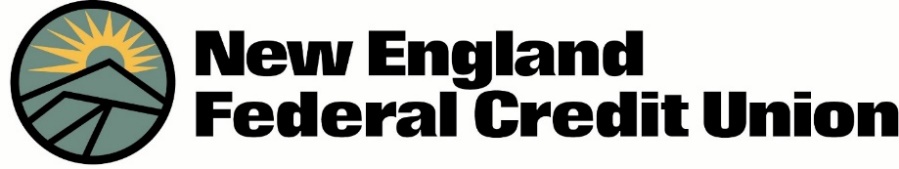 141 Harvest LaneWilliston VT 05495(802) 879-8790nefcu.comfacebook.com/NEFCUVTtwitter.com/NEFCUlinkedin.com/company/new-england-federal-credit-unionNEFCU NEWS RELEASEFor Immediate ReleaseJanuary 16, 2023Contact:  Bill Smith, Chief Strategy Officer; (802) 879-8705; smith@nefcu.comPHOTO CAPTION: L to R: Major Jason Beams; Julie Johnston; Abigail Gagnon; Bill Smith, NEFCU Chief Strategy Officer; Lieutenant Colonel Jason Galipeau (on behalf of his son Colby Galipeau); Trisha Jackman; Avery Feeley; Lieutenant Colonel Doran MetzgerNEFCU PRESENTS VERMONT NATIONAL GUARD SCHOLARSHIPSNEFCU Williston, VT—New England Federal Credit Union (NEFCU) recently announced the recipients of five $1,000 Vermont National Guard scholarships. NEFCU Chief Strategy Officer Bill Smith was on hand to make the presentations. Lieutenant Colonel Doran Metzger and Major Jason Beams represented the Vermont National Guard. All recipients were family members of current and former Vermont National Guard members. Recipients were:Julie Johnson--UVMAbigail Gagnon--UVMTrish Jackman--UVMAvery Feeley--UVMColby Galipeau—Gordon College (Accepted by Colby’s father, Lieutenant Colonel Jason Galipeau)New England Federal Credit Union (NEFCU), headquartered in Williston, Vermont is a member-owned financial institution serving communities in twelve counties of Vermont: Addison, Bennington, Caledonia, Chittenden, Franklin, Grand Isle, Lamoille, Orange, Rutland, Washington, Windham, and Windsor; and four counties in New Hampshire: Cheshire, Grafton, Merrimack, and Sullivan. For more information about membership requirements and benefits, visit nefcu.com.-30-